ПРИКАЗ«22» августа 2022 года									№ 113/0О проведении августовского педагогического советаНа основании годового плана работы ЧОУ «Православная гимназия Серафима Саровского» в целях подведения итогов 2021/22 учебного года, на основании письма Минпросвещения России от 20.04.2022 № 03-544 «О проведении августовских совещаний», письма Минпросвещения России от 06.07.2022 № 03-961 «О проведении августовских совещаний»,ПРИКАЗЫВАЮ:1. Провести 29.08.2022 года с 10:00 до 12:00 августовский педагогический совет на тему «Приоритетные направления работы гимназии в 2022/2023 учебном году: ООП НОО и ООП ООО по ФГОС-2021, внедрение ФГИС «Моя школа», идеологическая воспитательная работа с детьми». 2. Определить:формат проведения заседания августовского педсовета: очно;место проведения заседания августовского педсовета: гимназия, кабинет информатики.3. Утвердить:график подготовки к августовскому педагогическому совету (приложение 1);повестку заседания августовского педагогического совета (приложение 2).4. Секретарю Пономаревой Т.В.  довести настоящий приказ и приложения к нему до сведения указанных в них работников под подпись.5. Системному администратору разместить данный приказ на сайте гимназии.6. Контроль исполнения настоящего приказа оставляю за собой.С приказом ознакомлены:								___________С.М. ФилипповГРАФИК
подготовки к  августовскому педсоветуПриложение №2к приказу №113/0 от 22.08.2022ПОВЕСТКА
августовского педагогического советаАнализ работы за 2021/22 учебный год.2. Программа и план воспитательной работа за 2021-2022 год, выполнение3. Работа летней оздоровительной компании, летней занятости Гимназистов в 2021-2022 годах.4. О новых ФГОС.5. Реализация проекта «Школа Минпросвещения России».6.Идеологическая воспитательная работа с детьми и педагогическими работниками в образовательных организациях РФ.7. Внедрение федеральной государственной информационной системы «Моя школа». 5. Планирование работы на 2022/23 учебный год.– согласование плана работы школы;- утверждение: учебного календарного графика, учебного плана, распределение часов, ООП НОО, ООП ООО.Организационные вопросы:- о проведении торжественной линейки 1 сентября;- об особенностях проведении первого урока;- о режиме первого рабочего дня;- ответы на вопросы.ДиректорН.И. ПшиковаПриложение № 1
к приказу №113/0 от 22.08.2022 №ПоручениеСрок
исполненияОтветственный1Оперативное совещание при директоре:определить необходимость в приглашенных специалистах на заседании августовского педагогического совета (духовник, преподаватели ОПВ, о. Владимир) вопросы повестки заседания августовского педагогического совета05.08.2022Директор2Составить вспомогательные материалы для проведения заседания августовского педагогического совета:план (регламент) проведения заседания;сценарий заседания;презентацию по ключевым вопросам повестки заседания;16.08.2022Директор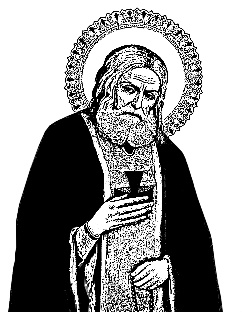 